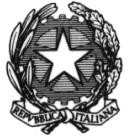 LICEO STATALE “ ROSINA SALVO “- TRAPANISede: Via Marinella, 1 – 91100 TRAPANI – Tel 0923 22386 – Fax:0923 23505 -E-mail (PEC):tpis031005@pec.istruzione.it – E-mail (PEO):tpis031005@istruzione.it Codice meccanografico: TPIS031005 – C.F. 93072110815 - sito internet www.rosinasalvo.it                                                                   Al Dirigente Scolastico                                                                  Dell’IIS “Rosina Salvo“                                                                      TrapaniAUTORIZZAZIONE DEI GENITORII  sottoscritti...............................................................................................................................................genitori dell'alunno/a............................................................................................... della classe ................  autorizzano il/la figlio/a ad uscire dal territorio nazionale per partecipare allo Stage linguistico all’estero di una settimana , presso le seguenti  seguenti destinazioni:Spagna Malta / IrlandaLo stage, che si svolgerà nel mese di aprile/maggio 2023,   fornirà una preparazione linguistica di base di almeno 20 ore di lezione affidata ad un docente madrelingua e sarà certificata come PCTO. I sottoscritti genitori dichiarano di essere a conoscenza che i docenti accompagnatori saranno sempre presenti e reperibili sul posto ma che non potranno assicurare la vigilanza diretta nei momenti in cui gli alunni, liberi dalle attività didattiche saranno nelle proprie camere in hotel o in famiglia.Si impegnano, altresì, a fornire al/la figlio/a la tessera sanitaria rilasciata dall'A.S.L, valida per i Paesi UE, che dà diritto alle prestazioni sanitarie e la carta d'identità valida per l'espatrio.Dichiarano, altresì, che il/la figlio/a è stato/a informato/a che non dovrà per nessun motivo assumere bevande alcoliche o detenere sostanze vietate dalla legislazione italiana e, soprattutto, dalla legislazione locale che potrebbe prevedere pene molto gravi e l'immediato rimpatrio; che non dovrà guidare veicoli a motore (inclusi i motocicli, scooter e ciclomotori) durante il periodo di soggiorno all'estero, né dovrà accettare di essere trasportato quale passeggero di ciclomotori, motocicli, scooter ecc.I sottoscritti genitori dichiarano di condividere le modalità di realizzazione e gli obiettivi educativi e didattici del  PROGETTO DI STAGE concordato con l’agenzia aggiudicatrice della gara. I sottoscritti genitori dichiarano, infine, di sollevare la scuola di ogni responsabilità per fatti o episodi dipendenti da iniziative o comportamenti autonomamente assunti dai propri figli.-----------------------------------------                                       ------------------------------------------                                                                                  FIRMA DEL GENITORE                                                FIRMA DEL GENITORE                                                                                                                                                                                